ЗаключениеКонтрольно-счетной палаты Жирятинского района по результатам экспертно-аналитического мероприятия по экспертизе проекта решения «О внесении изменений в решение Жирятинского сельского Совета народных депутатов №4-98 от 15.12.2023 года «О бюджете Жирятинского сельского поселения Жирятинского муниципального района Брянской области на 2024 год и на плановый период 2025 и 2026 годов»с.Жирятино                                                                  «04» марта 2024 годаОснование для проведения экспертизы: ст.157 Бюджетного кодекса РФ, п.п.7 п.2 ст.9 Федерального закона от 07.02.2011 года №6-ФЗ «Об общих принципах организации и деятельности Контрольно-счетных органов субъектов Российской Федерации и муниципальных образований, «Положение о Контрольно-счетной палате Жирятинского района», утвержденное Решением Жирятинского районного Совета народных депутатов от 29.09.2021 г № 6-151, п. 1.2.2. Плана работы Контрольно-счетной палаты Жирятинского района на 2024 год, утвержденного приказом от 18.12.2023 г. № 09, приказ от 04.03.2024 № 07-п/эм.Цель экспертизы: обоснованность предлагаемых изменений, соответствие их критериям программного бюджетирования и действующему законодательству Российской Федерации.Предмет экспертизы: проекта решения «О внесении изменений в решение Жирятинского сельского Совета народных депутатов №4-98 от 15.12.2023 года «О бюджете Жирятинского сельского поселения Жирятинского муниципального района Брянской области на 2024 год и на плановый период 2025 и 2026 годов» (далее – проект решения).Сроки проведения экспертизы: с «04» марта 2024 года по «05» марта 2024 г.Общие положения: Анализируя проект решения, Контрольно-счетная палата Жирятинского района отмечает, что представленным проектом предполагается внести изменения в основные характеристики бюджета Жирятинского сельского поселения Жирятинского муниципального района Брянской области на 2024 год и на плановый период 2025 и 2026 годов, в том числе:-  утвердить на 2024 год прогнозируемый общий объем доходов бюджета Жирятинского сельского поселения Жирятинского муниципального района Брянской области в сумме 19 068,1 тыс. рублей;- утвердить на 2024 год прогнозируемый общий объем расходов бюджета Жирятинского сельского поселения Жирятинского муниципального района Брянской области в сумме 19 068,1 тыс. рублей;- установить объем межбюджетных трансфертов, получаемых из других бюджетов на 2024 год в сумме 14 513,0 тыс. руб., на 2025 год в сумме 12 423,5 тыс. руб., на 2026 год в сумме 12 479,0 тыс. руб.        Предлагаемые проектом решения изменения отражены в соответствующих пунктах и приложениях к проекту решения «О внесении изменений в решение Жирятинского сельского Совета народных депутатов №4-98 от 15.12.2023 года «О бюджете Жирятинского сельского поселения Жирятинского муниципального района Брянской области на 2024 год и на плановый период 2025 и 2026 годов».С целью отражения изменений доходной части бюджета решение дополняется Приложением 1.1.С целью отражения изменений расходной части бюджета по ведомственной, функциональной и программной структурам расходов Приложения 3,4 дополнены Приложениями 3.1, 4.1.Все предлагаемые изменения отражены в пояснительной записке.Внесение изменений обусловлено следующими причинами:1. Общий объем доходной части местного бюджета на 2024 год увеличен на 563,2 тыс. руб. руб.:- по КБК 925 202 40014 10 0000 150 увеличен объем «Межбюджетных трансфертов, передаваемых бюджетам сельских поселений из бюджетов муниципальных районов на осуществление части полномочий по решению вопросов местного значения в соответствии с заключенными соглашениями» на сумму 563,2 тыс. руб. на дорожную деятельность (Уведомление администрации Жирятинского района).2. Общий объем расходной части местного бюджета на 2024 год увеличен на 563,2 тыс. руб.:- по КБК 925 0113 2542880100 увеличен на сумму 5,0 тыс. руб. (публикация нормативно-правовых актов);- по КБК 925 0409 2541881600 увеличен на сумму 563,2 тыс. руб. (ремонт и содержание автомобильных дорог сельского поселения);- по КБК 925 0503 2541981690 увеличен на сумму 100,0 тыс. руб. (освещение улиц);- по КБК «Мероприятия по благоустройству» уменьшен на 105,0 тыс. рублей.В результате внесенных изменений дефицит бюджета сельского поселения не изменился и составил 0,00 рублей.Причины, вносимых изменений, являются объективными и не противоречат БК РФ. Выводы: В результате проведения экспертизы проекта решения установлено, что проект решения Жирятинского сельского Совета народных депутатов от 13.03.2024 г. «О внесении изменений в решение Жирятинского сельского Совета народных депутатов № 4-98 от 15.12.2023 года «О бюджете Жирятинского сельского поселения Жирятинского муниципального района Брянской области на 2024 год и на плановый период 2025 и 2026 годов» не противоречит законодательству Российской Федерации, Брянской области, нормативно-правовым актам Жирятинского района.Заключительные положения: 1.Рекомендовать Жирятинскому сельскому Совету народных депутатов рассмотреть на заседании проект решения Жирятинского сельского Совета народных депутатов от 13.03.2024 года «О внесении изменений в решение Жирятинского сельского Совета народных депутатов №4-98 от 15.12.2023 года «О бюджете Жирятинского сельского поселения Жирятинского муниципального  района Брянской области на 2024 год и на плановый период 2025 и 2026 годов»2.Направить настоящее Заключение главе Жирятинского сельского поселения.ПредседательКонтрольно-счетной палатыЖирятинского района                                                                                         Е.И.Самсонова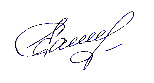 